MARINE ENGINEERING DEPARTMENTSEA TRAINING RECORD BOOK YTU Naval Architecture and Maritime Faculty-34349, Beşiktaş, İstanbul, TURKEYIntroductionLong Term Sea Training Program is designed to develop an Engineering Trainee's knowledge on the job training taking into account the following considerations:Gain experience in relevant aspects of shipboard activities as they occur on board the ship or ships on which the cadet is sailing;Test and compare the knowledge with the daily practice on board;Consolidate and expand practical and theoretical knowledge;Build a practical basis to achieve the standards of competence in accordance with table A-III/1 of the STCW Code;Build a practical basis to achieve the standards of competence in accordance with regulation VIII/2 and the corresponding sections of Parts A and B of the STCW Code;Prepare for a higher professional position on board.ObjectiveThe Trainee will acquire basic engineering skills and a practical awareness of the need to follow safe working practices. They will also be able to keep an engineering watch safely, in accordance with the relevant regulations and recommendations.The aim of the training record book is three fold, namely:Directing the practical training, thus the trainee is guided as to the objectives of the practical training period.Giving guidance to the engineer officers regarding the development of the practical training to enable them to judge the progress and, if necessary, to make adjustments; andProviding sign off space so that the required training can be proved and documented.General ProceduresProcedures of sea training and filling the sea training record book (YTÜ-GİDF DSED);“Staj Yeri Tanıtım Formu” (STF-1) should be filled by authorized persons of company. Related section of sea training record book cover and trainee information pages is filled and approved by head of department. Then Sea training record book can be received. Training done in Turkish flagged vessels should be delivered “Zorunlu Staj Formu (SGK), a copy of T.C. identity card and training calendar to head of department for compulsory health insurance.All jobs defined in Training Plan must be recorded to Sea training record book with handwriting in English language. Other Systems of ship excluded training plan must be recorded and delivered with Sea training record book.Ship service schedule, Information of registry of ship and all pages of sea training record book must be signed and stamped by Chief Engineer.  If Training period is completed more than one ship, Ship service schedule and information of registry of ship pages must be filled.If Training period is completed more than one shipping company, new company information must be filled in Trainee information page and approved by Head of Department. In case of filled Training book is insufficient, Extra documents’ page must be delivered in a folder.  When Training book is completed, Training Evaluation document (STB-1) is filled and approved by Chief Engineer. This Document must be delivered in a sealed envelope to Head of Department.Sea training book and related documents should be delivered as hard copy and soft (Scanned Format) copyCertificate of service (With company stamp for Turkish flagged vessels - with contract for foreign flagged vessels) and record of country check in-out must be delivered to Head of Department. Record of country check in-out can be received from Passport office of Police Departments. Admission Criteria for Sea TrainingTrainees are required to graduate for following courses prior to initiate their sea training programme:Introduction to Basics of MaritimeIntroduction to Marine EnginesMaritime Safety IMechanical WorkshopMaritime Safety IIMarine ElectrotechnicsMaritime Safety IIIMarine Auxiliary MachineryMarine Diesel EnginesOperation & Maintenance of Marine Engines IEngine Room Simulator IEach Trainee shall apply the student Administration Service for the proof and submission of their graduation marks from the above courses to the Marine Engineering Department Secretary.Trainee InformationShip Service ScheduleTraining Plan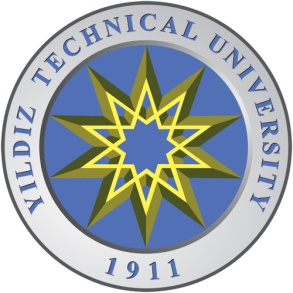 YILDIZ TECHNICAL UNIVERSITY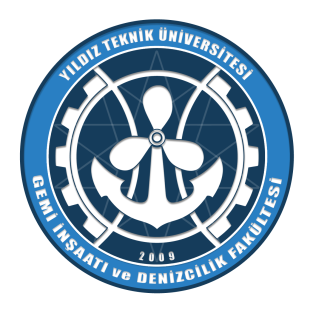 NAVAL ARCHITECTURE AND MARITIME FACULTYNAVAL ARCHITECTURE AND MARITIME FACULTYNAVAL ARCHITECTURE AND MARITIME FACULTYName Surname:Date:Name - Surname:Date of Birth:T.C. Identity Num.:Seafarer’s registry Num:Gsm No:E-mail: Address:Company Name:Company Address:Head of Department ApprovalSignature -StampShipReferenceNoName of ShipFlagRegistration NoPort of RegistrationService Time of TraineeService Time of TraineeService Time of TraineeService Time of TraineeName-Surname of Master, Registration NoSignature Ship Stamp ShipReferenceNoName of ShipFlagRegistration NoPort of RegistrationDateDateService TimeService TimeName-Surname of Master, Registration NoSignature Ship Stamp ShipReferenceNoName of ShipFlagRegistration NoPort of RegistrationSign onSign offMonthDayName-Surname of Master, Registration NoSignature Ship Stamp Ship Registry InformationShip Reference 3Ship Registry InformationShip Reference 2Ship Registry InformationShip Reference1Ship Registry InformationShip Information  Ship Reference No (IMO No)Name of ShipPort of registryGross tonnage - Net tonnage- Deadweight tonnageLoaded DisplacementCargo type and capacityLength overall (m)Width (m)Depth (m)Load draught – Summer (m)Summer freeboard (m)Speed of service (knot)Emergency equipment NoNumber of life boats and life rafts Number of fire pump and capacityFirefighting  Equipment – OthersCall signShip Registry Information (continue)Ship Reference 3Ship Registry Information (continue)Ship Reference 2Ship Registry Information (continue)Ship Reference 1Ship Registry Information (continue)Ship Information  (continue)Model and Type of Engine The number of the cylinder  and diameter (mm)Revolutions per Minute (RPM)- Service Revolutions per Minute (RPM)Fuel type and viscosity Daily fuel consumption - Specific fuel consumption (kg/kWh)Fuel Capacity – BunkerIf any, Reduction TypeShaft Power (kW)Propeller Type -number- diameter and revolutions per minuteModel and Type of  Turbocharger Model and Type of  Generator Model and Type of  boiler Model and Type of  Deck Crane and Windlass Approval of the Chief EngineerApproval of the Captain CHECKLIST CHECKLIST AIntroduction of the ship and general information1Some information about ship’s operation and personnel management11.1- Observation of  deck and engine log-book 11.2- Observation of ISM operations 11.3- Observation of personnel, ship safety, drills and other training 2Observation of engine room22.1- Observation of engine log-book and watch report.2Explanation of watch-keeping scheme2Comprehension of procedure of handing and taking over the watch2Short information about the engine log-book (Data, Procedures of Data records etc.)2Comprehension of duties and responsibilities during watch-keeping period 22.2-Intoduction of Engine control room and work done (Examination of the Engines manuals)2Introduction of equipments placed in Engine control room2Statement of maneuver operations in control room2Statement of sailing operations in control room22.3- Examination of the work done in workshop2Introduction of equipments in workshop2Improvement of ability to use equipments in workshop2Comprehension of safety precautions in workshop22.4- Introduction of spare part,  paints, O2 and Acetylene equipments, Fire extinguisher and firefighting equipments, Stores, Emergency Generator Room, Emergency fire pump and Compressor room2Observation of spare part rooms2Comprehension of Safety precaution about dangerous materials (Paints, O2 and Acetylene equipments etc.) 22.5-Study of steering gear room2Drawing of steering gear room plan2Comprehension and explanation of emergency control of  steering gear3Engine room and general arrangement3Place of main engine3Auxiliary engines3Boiler room3Steering gear room3Place of Emergency fire pump3CO2 room3Engine control room4Type of main engine, construction and  operation properties4Information of  main engine instruction manuals4Observation of  Main engine properties (Power, Engine speed, Number of cylinders) 4Drawing of lubrication oil line of main engine and description of components4Explanation of preparation of main engine for operation4Explanation of controls during sailing and watches 4Explanation of regular operation of main engine turbocharger and blower during sailing4Examination of main engine cylinder indicator diagrams and a sample of indicator diagram study performed by trainee.4Description of  indicator device4Explanation of high pressure fuel pump index adjustment (Why and How?4Explanation of maintenance procedure for main engine4Procedure and application of crankshaft deflection 4Explanation of main engine lubricating oil analyzes4Explanation of main engine valve adjustment procedure and valve clearance values4Comprehension of Equipment information using during maintenance period of main engine from instruction manuals 4Systems placed between main engine and propeller 4Introduction of Main Engine Governor4Introduction of hydraulic and pneumatic equipments of main engine4Explanation of maintenance procedure of piston5Investigation of construction and operation of auxiliary engines55.1-Generators5Description of fuel lines5Description of lubricating oil line5Description of cooling water line 55.2-Boiler5Starting and stopping operations of Steam boiler5Description of exhaust gas boiler line and operating conditions5Description of soot removing application5Chemical information using for boiler water tests and description of water tests5Description of operation about boiler in case of funnel fire5Description of Auxiliary boiler and operation procedure55.3-Seperators5Description of separators in engine room5Starting-stopping procedure of fuel separators5Explanation of working principle of fuel/oil separators5Description of Separator line and components5Explanation of Separator faults and troubleshooting methods5Selection of gravity disc5Maintenance procedure55.4-Fresh Water Generators5Starting-stopping procedure of Evaporator5Evaporator  line and components5Description of Evaporator line and function of components55.5-Coolers and heaters5Description of coolers in engine room and drawings5Description of heaters in engine room and drawings5Description of Cooler leakage test procedure5Maintenance procedure of coolers55.6-Incinerator5Introduction and operation of incinerators5Maintenance procedure of incinerators55.7-Filters5Type of filters 5Maintenance procedure of filters55.8-Pumps5Introduction of pumps on board5Definition of pumps running during voyage and port operations 5Description of General fire pumps and line 5Introduction of emergency fire pump5Description of Emergency fire pump operation procedure55.9- Compressors and other auxiliaries5Definition of main and auxiliary compressors on board5Description of Maintenance procedure of compressors5Description of Operation procedure of compressors5Description of compressed air line and drawings5Maintenance and starting-stopping procedures of refrigerating compressor5Description of Refrigerant adding method to refrigerating system5Description of refrigerating system line and working principle6Investigation and drawing of main engine line and auxiliary engine line 66.1-Fuel system6Drawing of all the fuel lines6Description of Bunkering operations 6Description of Sampling operations during bunkering6Chemicals information using for fuels6Description of Fuel transfer operations6Description of change over procedure from HFO to MDO during maneuvering6Definition of quick closing valves6Description of Sounding and calculating of fuel tanks6Observation of fuel line for safety6Description of Safety procedures of bunkering operations66.2- Cooling water system6Drawing of main engine fresh water line6Description of LT and HT cooling water system66.3- Heating system6Description of heating system of main engine at port operations6Drawing of heating line 66.4- Exhaust Lines 6Operations for main engine and auxiliary engine exhaust gas systems6Description of waste heat recovery system 66.5- Lubricating oil lines6Definition of oil types using on board6Description of lubricating oil systems6Description of  oil separating operations6Description of Lubricating oil operations of main and auxiliary engines6Description of Lubricating oil test and equipments66.6- Hydraulic Systems 6Introduction of hydraulic systems6Maintenance procedure of hydraulic systems6Information about hydraulic systems of hatches7Investigation and maintenance of deck machinery77.1-Construction, operation, needed power calculation 77.2-Cranes77.3-Windlass77.4-Bow thrusters8Investigation of propulsion system8Propeller technical information8Description of CPP (Controllable Pitch Propeller)8Information of Bow-Thruster operations9Others 99.1- Fire extinguishing system 9Description of fire extinguishing system, operation and maintenance procedures9Description of Emergency escape route9Drawing of fire plans 9Type of portable fire extinguisher9Description of place of master boxes on fire plan 9Explanation of differences between emergency fire pump and general fire pump and definition of their places on fire plan 99.2- Fresh Water Line9Supplying of fresh water9Drawing of fresh water line99.3- Black Water Line (Sewage Unit)9Explanation of Sewage Unit9Drawing of Black water line99.4- Bilge Line 9Drawing of bilge line9Description of Bilge separator operation procedure9Bilge separator test procedure9Preparations and precautions of bilge line before port arrival9Information about bilge pump10Tanker, Container, Ro-Ro etc. Ships, if any10Operation and maintenance of steam turbines10Operation and maintenance of other boilers10Other Operations on Container Ships10Other Operations on Ro-Ro Ships10Other Operations on Cruise Ships11Deck Operations11Arrival, departure and maneuvering operations on bridge11Deck department Operations at sea11Deck department Operations on ports11Duty’s of chief officer11Duty’s of second and third officersBWorks Done by Trainee During Practical Education1- Description of watch-keeping procedures, reports and engine log-book filling methods2- Description of Arrival, Departure and Maneuvering procedure3- Description of Maintenance procedure in engine room (Main engine and Auxiliary engine)4- Description of Generators and boiler operation procedure, Electrical maintenance procedure , Jobs in workshop, Spare parts and Chemical Tests5- Definition of work done at port, drilling, investigation of deck machinery and other works